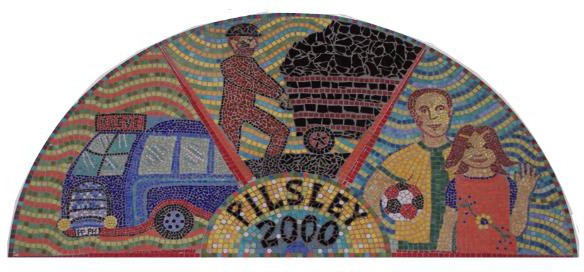 Pilsley Parish CouncilMinutes of the Parish Council Meeting, held at the Sports Pavilion, Rupert Street, on Monday 1 November 2021 at 6.30pmPresent:	Chairman:	Councillor M ShawCouncillors:	N. Allsop; K Bull; A Cooper; M. Kirkland; G. McNeice; P. Stevenson; S Stone and J. WaltersAlso, in Attendance:	Kath Gruber (Parish Clerk)Councillor J. Funnel (NEDDC) Councillor K. Gillott (DCC) Two members of the publicRuth Cater – Staffa Health Absent: 	Councillor D. FaulknerPART 1 NON-CONFIDENTIAL INFORMATIONFC/1121/01	Mask ProtocolThe Chair asked whether attendees wished to wear masks during the meeting or not and Resolved: that mask wearing would be personal choice..FC/1121/02	Apologies for AbsenceApologies received and accepted from Councillors J. Barron. FC/1121/03	Variation of Order of Business Resolved: to take item 9 after item 5.Councillor Kirkland joined the meeting at 6.35pmFC/1121/04	Declaration of Members InterestsItem 10 (b) – Morton Road Recreation Regeneration - Councillor ShawItem 13 – Planning Applications – Councillor CooperFC/1121/05 Declaration of Members Pecuniary InterestsNoneFC/1121/09	Staffa HealthRuth Cater, Practice Manager, updated the Council on:Access – Patients can access services online, face to face, by telephone and by video link. 60% of current consultations are face to face. Telephone waiting times longer than practice would like which is why online access introduced.Transport – Friday deemed best day for community bus service as more health professionals available for planned consultations. In emergencies the practice offers nursing home visits. Ruth agreed to keep a record of how often the community transport is accessed.Tibshelf Expansion – final funding approval awaited from CCG. Discussions with planning officers have begun. Property owner is in approval. Staffing – 14 GPs in post, five of which are partners. Recruiting one full time equivalent GP which could be 2-part timers. Vacancies across other roles. Mental Health services – looking to better promote the services available. FC/1121/05	Public Participation NEDDC Councillor FunnellClay Cross Regeneration works starting soon. DCC Councillor GillottLocko Lane drainage completed.Requested Council’s support in getting feedback from Pilsley residents on how NEDDC communications work for them.Will send details of police speed checks in Pilsley.FC/1121/07	Minutes of the Parish Council MeetingThe Council Resolved: that the minutes of the Parish Council meeting held on 4 October 2021 are a correct record under the provisions for approval.FC/1121/08	Exclusion of the PublicResolved: to exclude the public for items 11b (legal privilege) and 16b (staffing).FC/1121/10	Council ProjectsSchool Poster Competition – item deferred to next meetingMorton Road Recreation Regeneration – Councillors Cooper and Stone advised the Council that the consultation on 9/10/2021 yielded favourable comments and public support. A project plan to be considered by the Council once position in relation to change of use planning permission being clarified. Estimated costs of the project are £35,000 with Government funding possible. FC/1121/11(a) PVSA AccessThe Council noted that the request to remove the concrete bollards and enter an undertaking to not interfere with the right of way had not been actioned. The Chair invite the owners who were present to comment.ResidentAdvised the Council that:the yellow steel removable bollard near the Score Board building should be a concrete bollard and once this is replaced by the Council with a concrete bollard they will move concrete bollard to original position the Surveyor assessing the position of the boundary between the Sports Ground and the neighbouring property, previously the Miners Welfare Institute, did not obtain permission from owner of neighbouring property to access the landResolved: to set up a meeting with the residents on this matter.FC/1121/12	FinanceAccounts for Payment – the Council considered the monthly payments as    attached at Schedule 1 and Resolved: to approve the payments.Budget Summary - the Council noted the budget summary to end of  October 2021.Bank Reconciliation - reviewed and approved by the Chair in accordance with Financial Regulation 2.2Church Street car park resurfacing – the Council considered the two quotes 1) patching existing pothole & resurface over existing surface (£15,658.08) and the full construction quote (£29,268.05) and Resolved: to request an approximate life span for each option.FC/1121/13	Planning ApplicationsThe Council Resolved: to make no objections. Councillor Cooper to discuss S106 funding in relation to application 21/01242/FL with the planning officer.FC/1121/14	Village MattersChurch Street/Pear Tree Road bus shelter - the Council discussed the position of the pole and flag and Resolved: to request DCC remove the pole out of the way of bus stop.Dog Waste bins – installation of Padley       Wood Road and Back Lane bins scheduled. Litter bins – no reportsPotholes – no reports. Flooding – Council noted that Hardstoft Road appeared to have been cleared.Village Signage – the Clerk advised that, if appointed, the village warden could undertake this task.Street Furniture - awaiting contractor scheduling fitting of bench at junction AcresRd & Rupert StreetParkhouse School Defibrillator – item deferred to next meeting Parkhouse Recreation Ground Planter – the Council Resolved: to fund a dedication plaque to the late Arthur Vardy who maintained this planter.Snow Warden Scheme 2021/2022 – the Council considered Councillor Stevenson’s proposal not to join the scheme and Councillor Walters’s proposal to join the scheme and Resolved: to join the scheme this year. Resident requests:Support request to extend road markings beyond junction with Prospect Road – Councillor Gillott agreed to discuss this with DCC officers.More poppies and 30mph bin stickers – the Council Resolved: to order more poppies in August 2022 and to issue resident with bin sticker.FC/1121/15 Report of the Clerk (information only)Action ListThe Council noted the updated list and progress to dateGeneral & Resident Correspondence - the Council noted the correspondence in Dropbox.Police Crime Data – the Clerk advised September data will be circulated.Dalc Circular - NoneComplaints – NoneFC/1121/16 (a) Staffing Matters – Parish Warden RecruitmentCouncillor Shaw gave update on interview panel held 1/11/21 and the Council Resolved: To appoint John Watson at SCP 7.Clerk to issue contract of employment, set up PAYE and arrange induction.FC/1121/17	Chairman’s AnnouncementsPlanning has begun for 2022 road race, working with PVSA which will take over the organisation in future years.Village fete will take place on Saturday 27/8/2022.Christmas Fair in Village Hall on Saturday 4/12/2021 starting at 10am. Chairman of Northeast Derbyshire District Council is fundraising for Ashgate Hospice care and the Council will make annual donation as usual.FC/1121/18	Items for Information OnlyReports from representatives on outside bodiesCouncillor Walters advised four volunteers had attended training on 27/10/2021. Councillor Gillott agreed to send details of volunteers to Councillor Walters.Items for information and for inclusion on next agendaSchool Poster competitionParkhouse School DefibrillatorPVSA Access and Boundary Stagecoach services in Coney GreenFC/1121/15	Date and Time of Next meetingResolved: that the next meeting of the Parish Council will take place on Monday 6 December at 6.30pm in the Sports PavilionPart 1 of Meeting Closed at 8.11pm and the public left.PART 1 CONFIDENTIAL INFORMATIONFC/1121/11(b) PVSA BoundaryThe Council discussed the Surveyor’s findings following boundary survey and discussed next steps. It was Resolved: to consider options and request meeting with owner of the property.FC/1121/16(b) Staffing Matters – Pension Requirements The Clerk left the meeting at 20.27pm.The Council discussed the requirements and recommendations in the Clerk’s report and Resolved: To join People’s Pension SchemeTo ensure Clerk has time to set up pension scheme in accordance with legal requirements by 20/11/21To agree in principle splitting backdated payments between Council (7 months) and Clerk (4 months) pending clarification of the figuresThe Clerk re-joined meeting 20.38pmMeeting closed at 20.40pmSchedule 1SupplierDescriptionNetVatGrossNEDDCTrade Waste Collection287.56287.56ClerkPostage1.831.83Clerkmileage9.819.81SAS WaterSewerage Charges398.0079.60477.60Shelter Maintenance LtdBus Shelter Maintenance62.2012.4474.64AmazonStationery52.2910.4662.75Clarkes Cemetery Maintenance650.00650.00Clarkes Grounds Maintenance570.00570.00Clarkes Grounds Maintenance – Additional Cut100.00100.00ClerkStationery2.612.61StaffWages838.06838.06PlusnetTelephone45.569.1154.67NEDDCBusiness Rates95.0095.00Drainage 2000Sewerage Charges216.00216.00RRADARLegal Advice227.90227.90Shelter Maintenance LtdBus Shelter Maintenance62.2012.4474.64Laser TechSpeed Watch265.0053.00318.00JRBDog Bag Dispenser and Bags249.0049.80298.80StaffWages766.68766.68HMRC PAYEPAYE397.45397.45EONChristmas tree lights46.972.3549.32EONChristmas tree lights46.912.3549.26PlusnetBroadband45.569.1154.67Totals5,208.69468.565,677.25